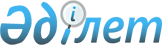 Об отчуждении стратегического объектаПостановление Правительства Республики Казахстан от 10 сентября 2012 года № 1174

      В соответствии со статьей 193-1 Гражданского кодекса Республики Казахстан от 27 декабря 1994 года Правительство Республики Казахстан ПОСТАНОВЛЯЕТ:



      1. Разрешить компании «Venus Airport Investments B.V» реализовать 100 % пакета акций акционерного общества «Международный аэропорт Алматы» на фондовой бирже акционерного общества «Казахстанская фондовая биржа» (КАSЕ) без каких-либо ограничений по количеству акций, продаваемых одному покупателю.



      2. Настоящее постановление вводится в действие со дня подписания.        Премьер-Министр

      Республики Казахстан                       К. Масимов
					© 2012. РГП на ПХВ «Институт законодательства и правовой информации Республики Казахстан» Министерства юстиции Республики Казахстан
				